
Åkersberga den 5 december 2023

Motion ställd till Kommunfullmäktige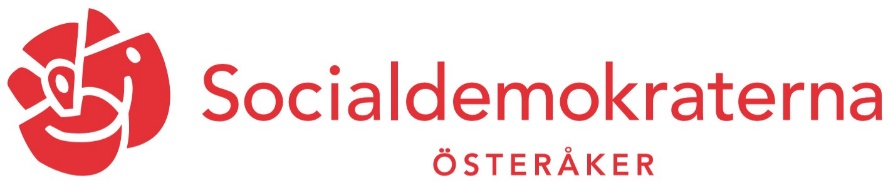 Utred säkerhetsklassning av kommunstyrelsen
Runt om i landet har beslut fattats att utreda eller att gå vidare med säkerhetsklassning av kommunstyrelsens presidium, ledamöter och ersättare. Detta med bakgrund av att kommunstyrelsen anses bedriva säkerhetskänslig verksamhet. 
Exempel på detta kan vara risk- och sårbarhetsanalysen där säkerhetskänslig information delges kommunstyrelsen med enbart ett sekretessförbehåll utan att det är säkerställt att den som tar del av innehållet i sin helhet kan antas vara lojal mot de intressen som skyddas av säkerhetsskyddslagstiftningen.Enligt säkerhetsskyddslagen (SFS 2018:585) 3 kap. 1§ framgår att säkerhetsprövning inte ska göras för uppdrag som ledamot i fullmäktige. Av samma stycke framgår dock att ”den som genom anställning eller på något annat sätt ska delta i säkerhetskänslig verksamhet ska säkerhetsprövas.” Detta innebär att fullmäktigeledamot som innehar andra uppdrag som bedriver säkerhetskänslig verksamhet måste vara säkerhetsprövad. Det är huvudverksamhetens tolkning av vad säkerhetskänslig verksamhet innebär som avgör om exempelvis kommunstyrelsen ska säkerhetsprövas. Med bakgrund av ovanstående yrkar socialdemokraterna:
- Att kommunstyrelsen ges i uppdrag att utreda behovet och förutsättningarna att säkerhetspröva och eventuellt placera kommunstyrelsens presidium, ledamöter och ersättare i säkerhetsklass.
För Socialdemokraterna 



Sofia Almgren